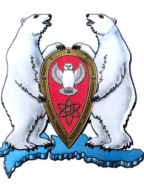 АДМИНИСТРАЦИЯ МУНИЦИПАЛЬНОГО ОБРАЗОВАНИЯГОРОДСКОЙ ОКРУГ «НОВАЯ ЗЕМЛЯ»ПОСТАНОВЛЕНИЕ« 29 » октября 2014 г. № 18г. Архангельск-55О внесении изменений в муниципальную программумуниципального образования городской округ «Новая Земля»«Дети Новой Земли» на 2014-2016 годыВ соответствии с Бюджетным кодексом Российской Федерации, с Порядком разработки и реализации целевых программ муниципального образования городской округ «Новая Земля», утвержденным постановлением администрации муниципального образования городской округ «Новая Земля» от 28.08.2011 № 46 (в редакции постановлений от 14.11.2013 № 31, от 23.10.2014 №16), в целях уточнения финансирования мероприятий муниципальной программы муниципального образования городской округ «Новая Земля» «Дети Новой Земли» на 2014-2016 годы, п о с т а н о в л я ю:1. Внести следующие изменения и дополнения в муниципальную программу муниципального образования городской округ «Новая Земля» «Дети Новой Земли» на 2014-2016 годы, утвержденную постановлением администрации муниципального образования городской округ «Новая Земля» от 28 10.2013 № 27 (далее – программа), а именно: 1.1. В Паспорте программы в строке «Объемы и источники финансирования программы» в графе 2 «общий объем финансирования» цифру «17 970,00» заменить цифрой «17 719,00»;в графе 2 «средства местного бюджета» цифру «17 970,00» заменить цифрой «17 719, 00».1.2. В абзаце 2 раздела 3 «Ресурсное обеспечение программы» цифру «17 970,00» заменить цифрой «17 719,00».1.3. В разделе 3 «Ресурсное обеспечение программы» в таблице «Распределение объемов финансирования программы по источникам, направлениям расходования средств и годам» в строке «всего по программе» в графе «Объем финансирования» цифру «17 970,00» заменить цифрой «17 719,00», в графе «в том числе по годам, 2014» цифру «5 830,00» заменить цифрой «5 579,00»;в строке «местный бюджет» в графе «Объем финансирования» цифру «17 970,00» заменить цифрой «17 719,00», в графе «в том числе по годам, 2014» цифру «5 830,00» заменить цифрой «5 579,00»;1.4. В Приложении 1 «Перечень программных мероприятий муниципальной программы «Дети Новой Земли»:в строке 1 «Учреждение премии и памятных подарков главы МО ГО «Новая Земля» для школьников – медалистов и отличников по полугодиям» графе 6 цифру «120, 00» заменить цифрой «89,00»; в графе 7 цифру «40,00» заменить цифрой «9,00»;в строке 2 «Организация бесплатных школьных завтраков для детей в течении учебного года» графе 6 цифру « 8 900,00» заменить цифрой « 8 680,00»; в графе 7 цифру «2 900,00» заменить цифрой «2 680,00»;в строке «Итого по программе» графе 6 цифру «17 970,00» заменить цифрой «17 719,00», в графе 7 цифру «5 830,00» заменить цифрой «5 579,00».1.5. В Приложении 2 «Бюджетная заявка для включения в бюджет года мероприятий муниципальной программы «Дети Новой Земли»:в строке 1 «Учреждение премии и памятных подарков главы МО ГО «Новая Земля» для школьников – медалистов и отличников по полугодиям» в графе «в очередном финансовом году» в графе «по утвержденной программе» цифру «40,00» заменить цифрой «9,00»; в графе «для включения в бюджет» цифру «40,00» заменить цифрой «9,00»;в строке 2 «Организация бесплатных школьных завтраков для детей в течении учебного года»  по утвержденной программе «2 900,00» заменить цифрой « 2 680,00»; в графе «включения в бюджет» цифру «2 900,00» заменить цифрой «2 680,00».2. Настоящее постановление опубликовать в газете «Новоземельские вести» и на официальном сайте муниципального образования городской округ «Новая Земля».3. Контроль за исполнением настоящего постановления возложить на руководителя отдела организационной, кадровой и социальной работы Холод О.М.Глава муниципального образования				                     Ж.К. Мусин